RECUPERATION DU TAUX DE MARGE PAR SECTEUR D’ACTIVITELancer le logiciel RCAEt choisir l’outil Bilan Imagé (Bi)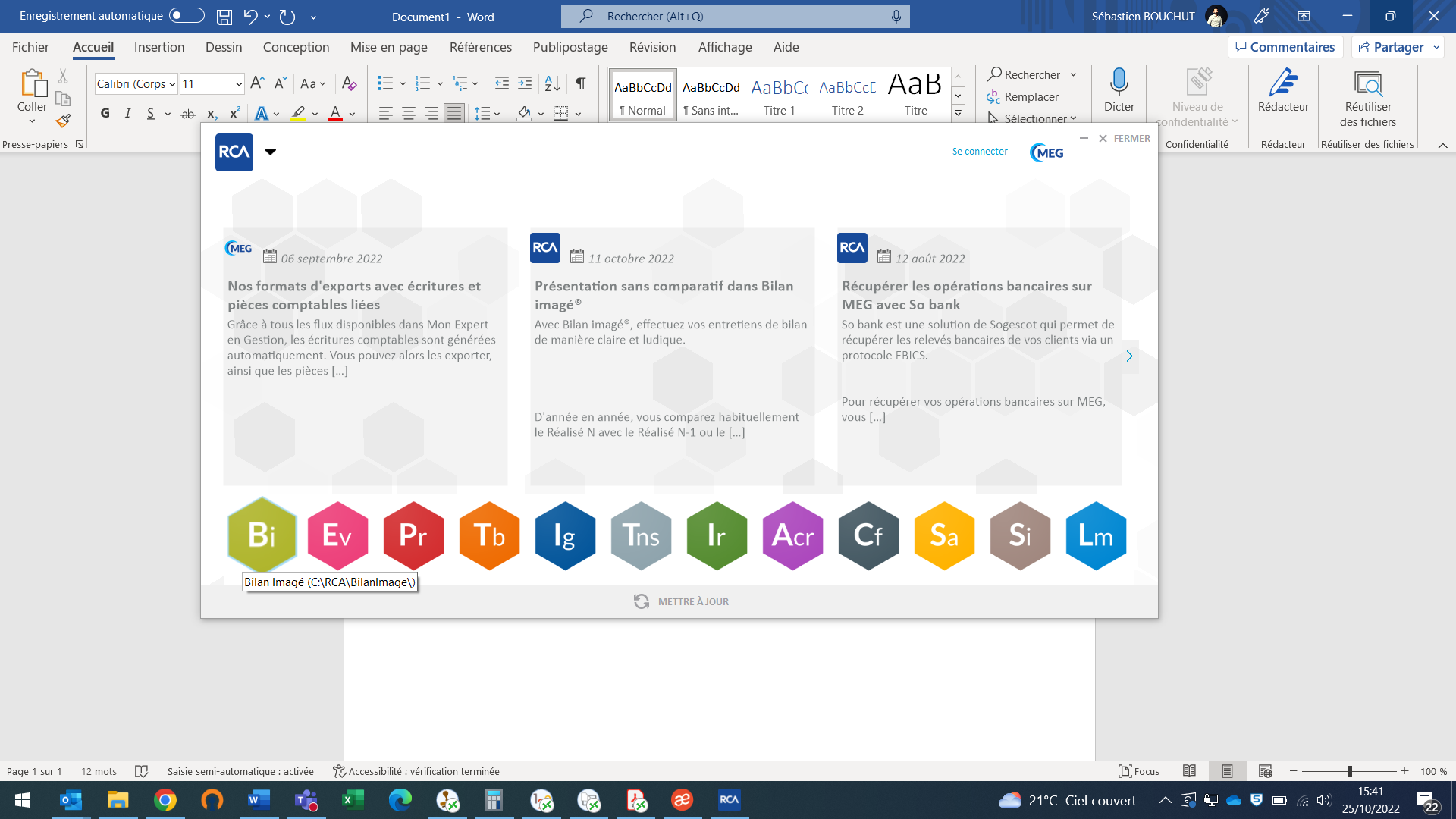 Lancer un nouveau dossier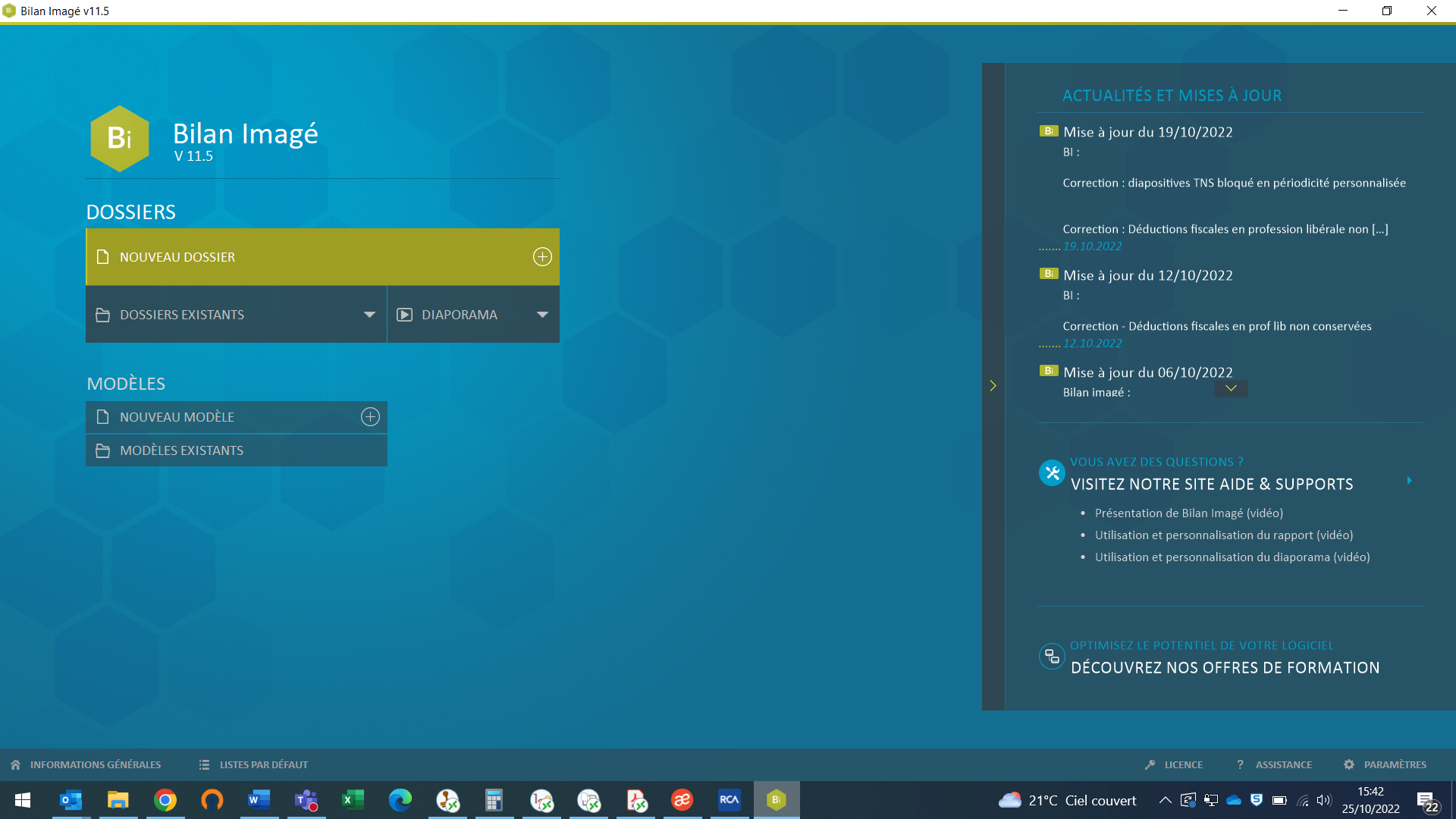 opter pour un modèle viergeet mettre des renseignements basiques : 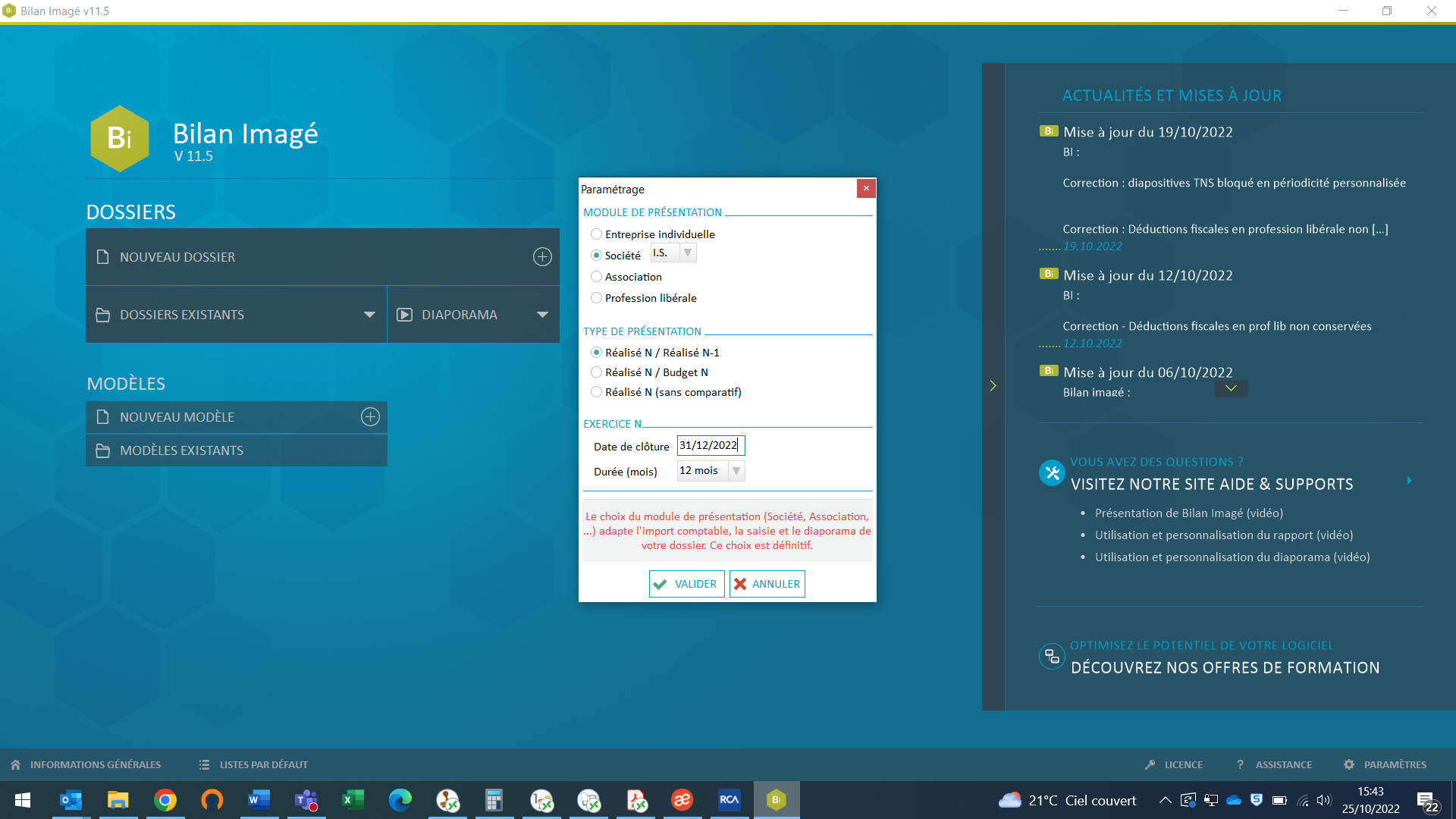 sélectionner l’onglet « ratios sectoriels »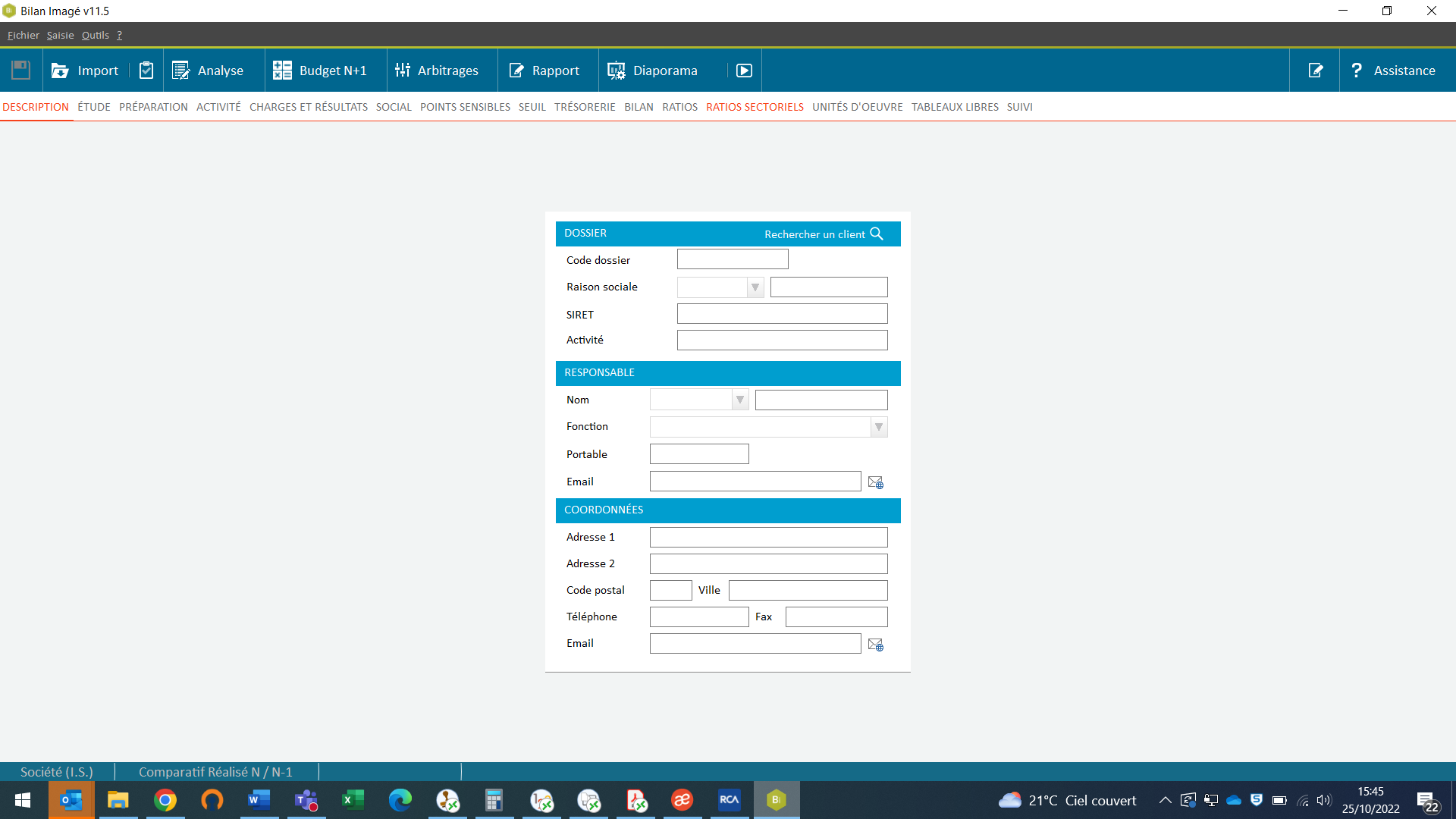 Et cocher sur « base de données »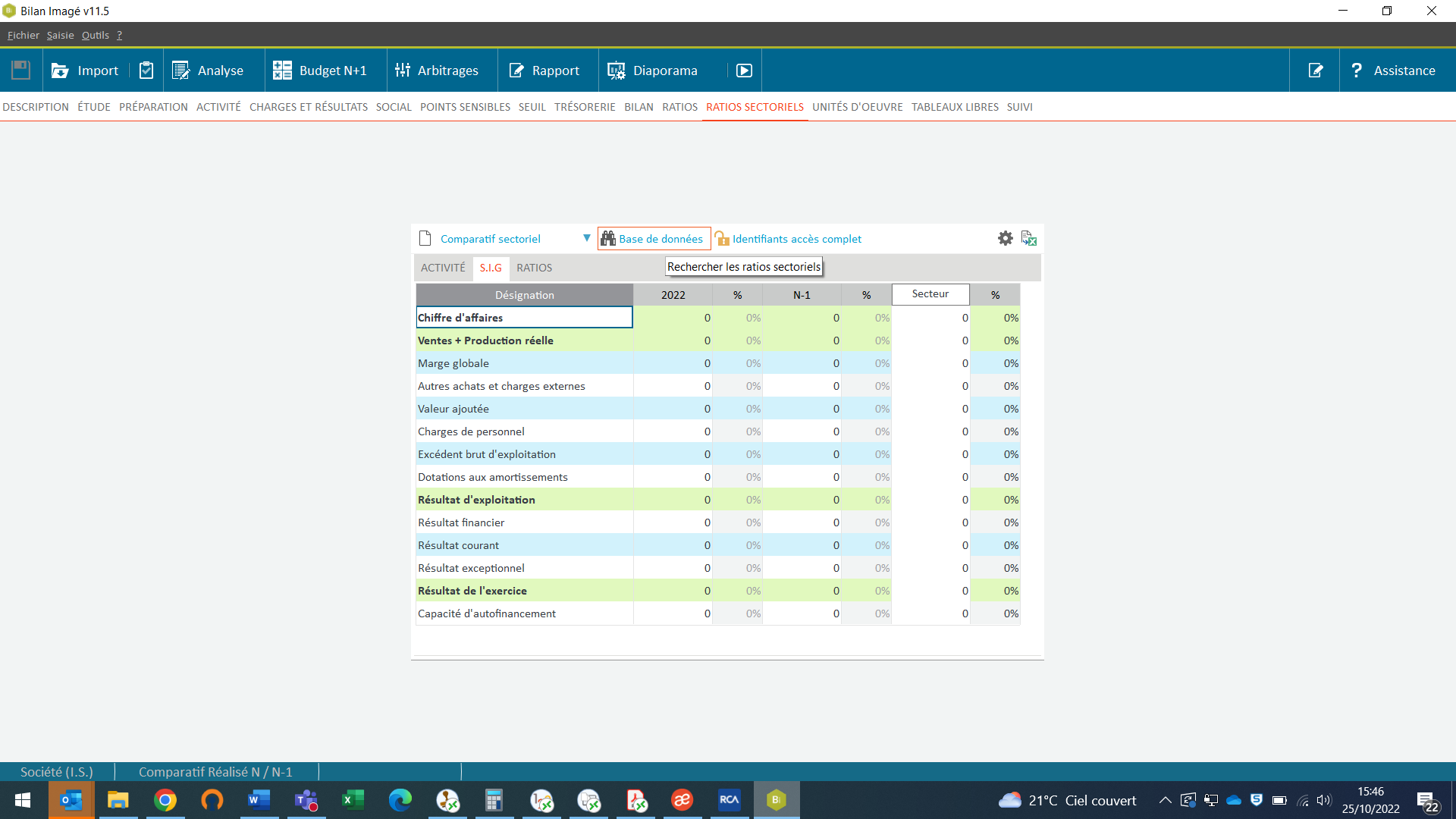 Renseigner le code NAF, le secteur géographique et une fourchette de CA correspondant à votre dossier et cliquer sur « rechercher selon les critères »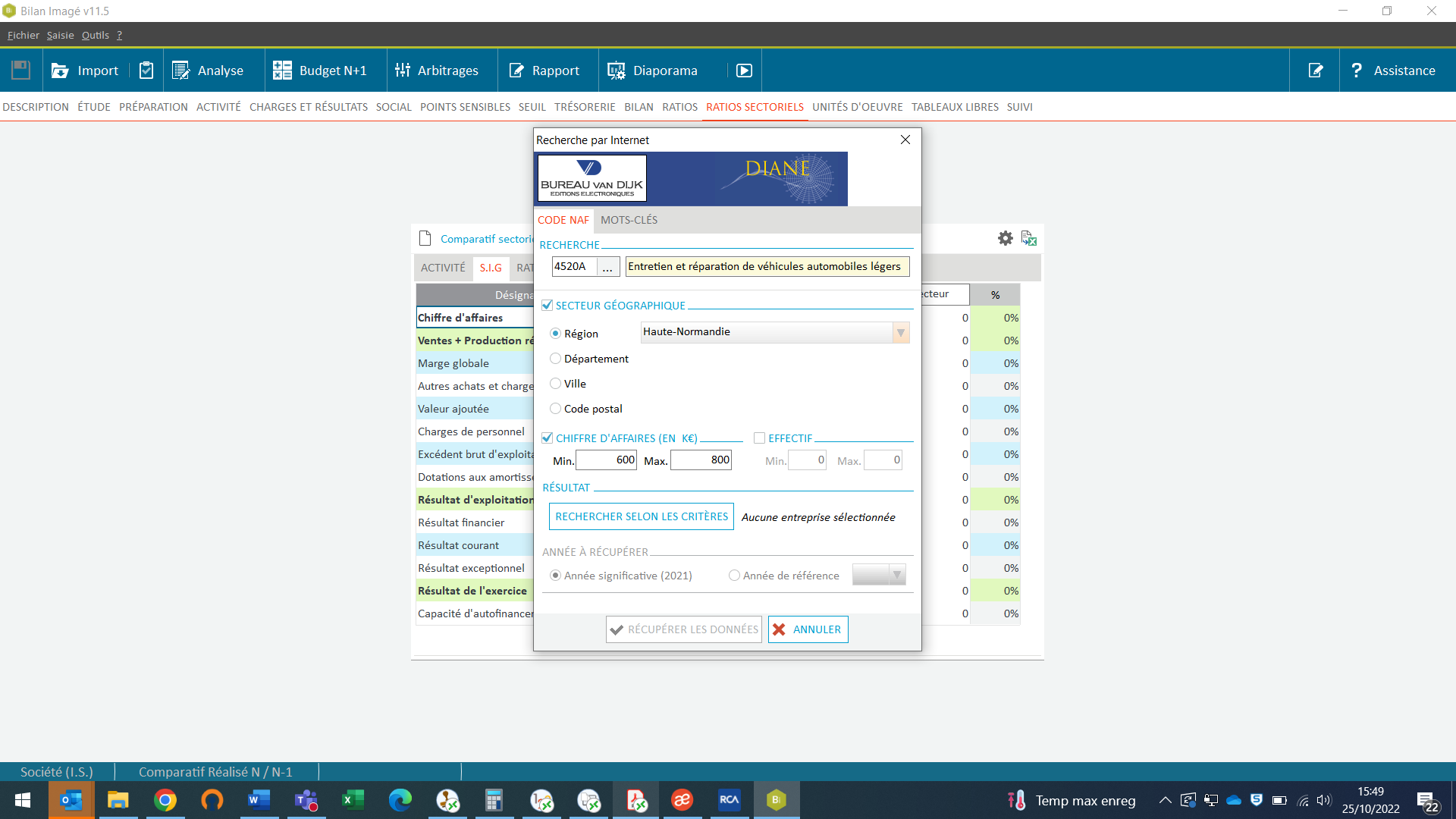 Cela vous donne l’échantillonage obtenu, à partir de 20, nous considérons que l’échantillon est représentatif. Cliquer sur « récupérer les données »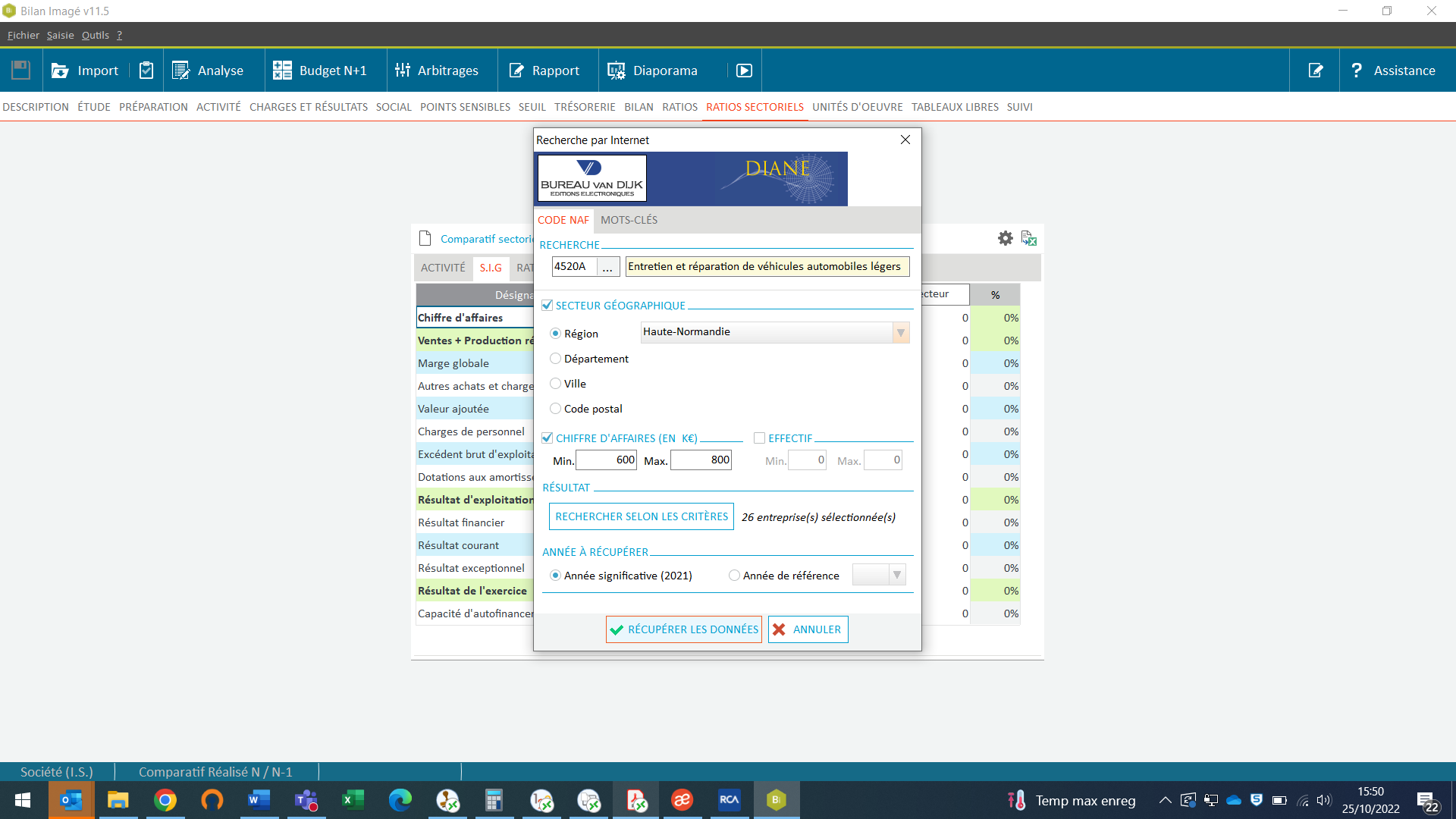 Vous obtenez les différents ratios concernant votre client :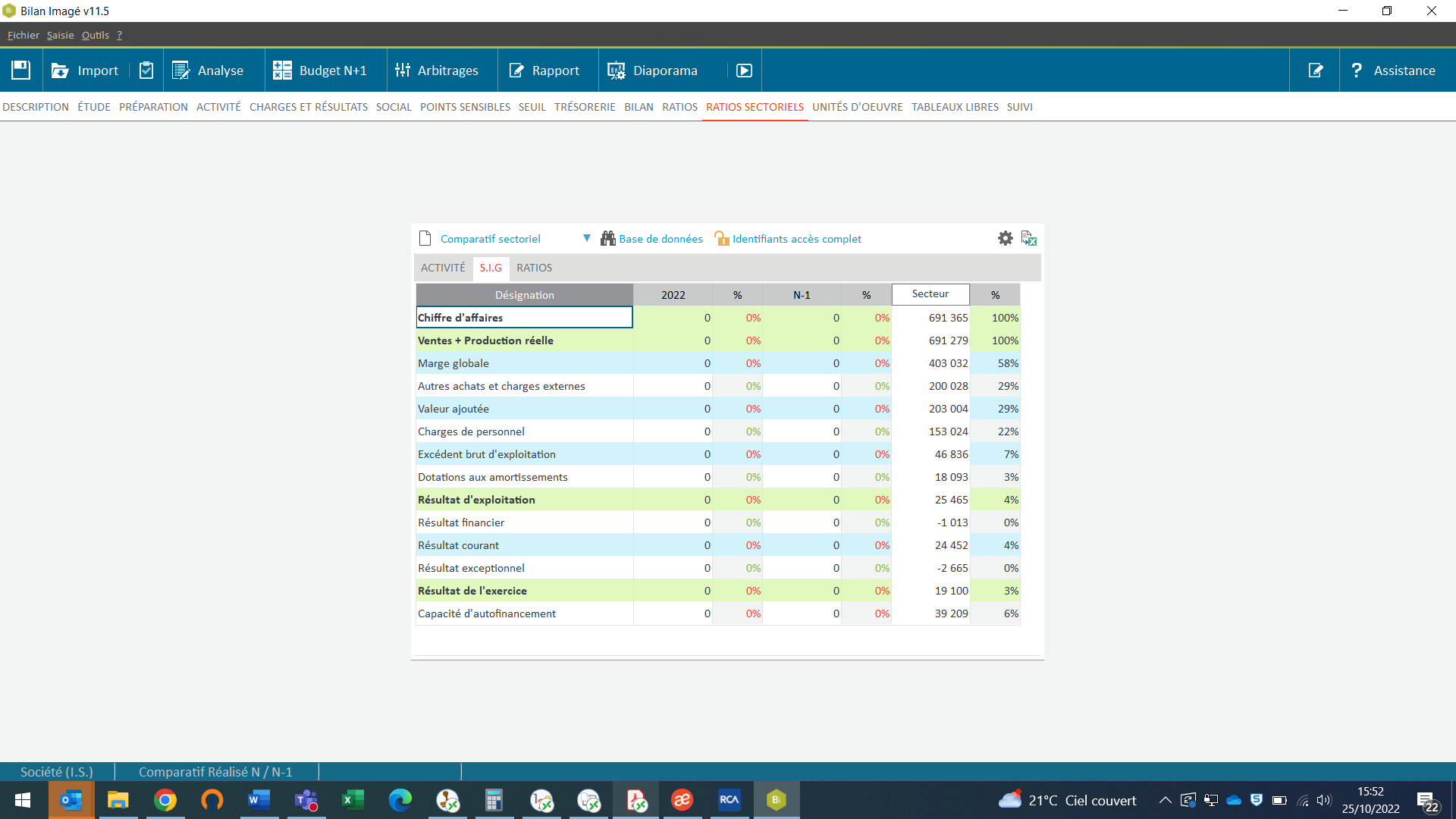 